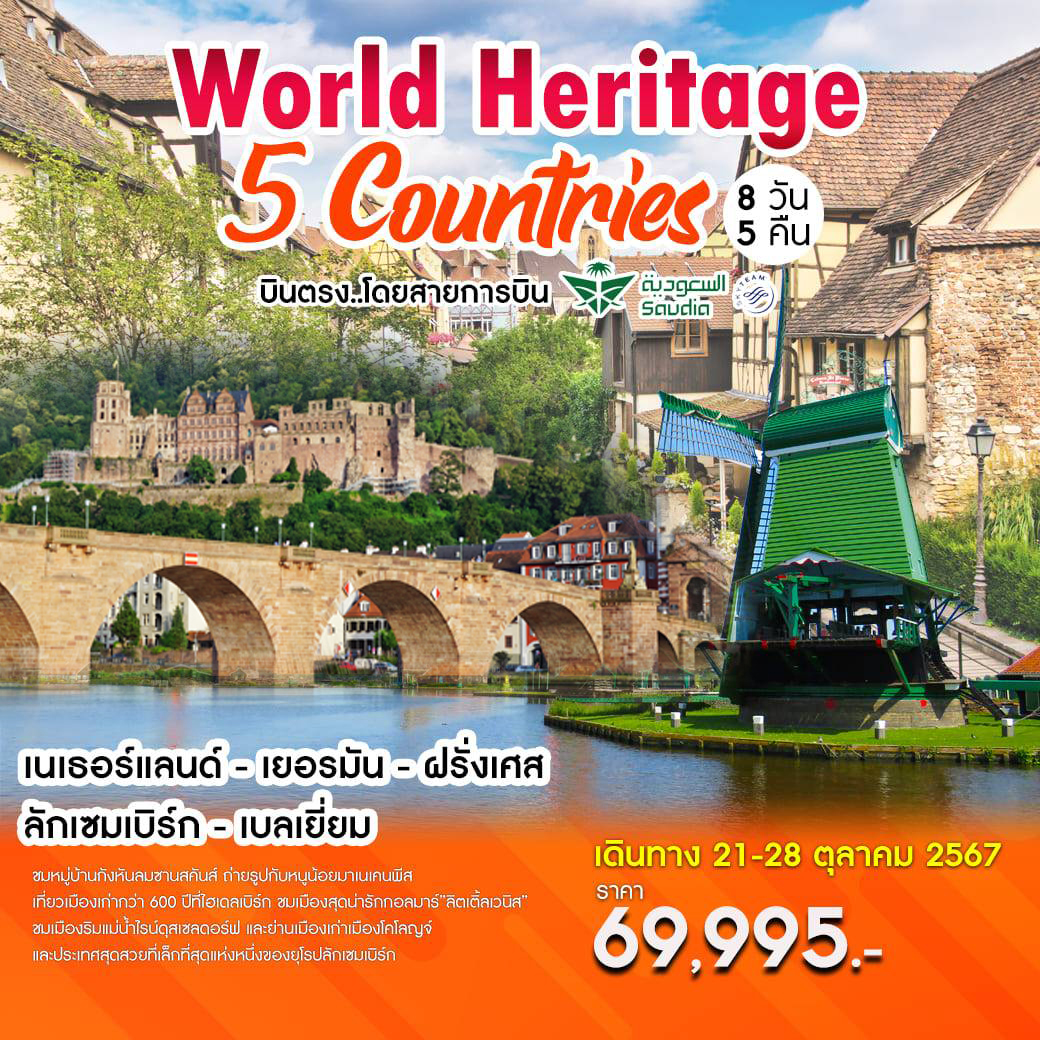 World Heritage 5 Countriesเนเธอร์แลนด์-เยอรมัน-ฝรั่งเศส-ลักเซมเบิร์ก-เบลเยี่ยม ชมหมู่บ้านกังหันลมซานสคันส์ ถ่ายรูปกับหนูน้อยมาเนเคนพีส เที่ยวเมืองเก่ากว่า 600 ปีที่ไฮเดลเบิร์ก ชมเมืองสุดน่ารักกอลมาร์”ลิตเติ้ลเวนิส”ชมเมืองริมแม่น้ำไรน์ดุสเซลดอร์ฟ และย่านเมืองเก่าเมืองโคโลญจ์และประเทศสุดสวยที่เล็กที่สุดแห่งหนึ่งของยุโรปลักเซมเบิร์ก โดยสายการบิน Saudia Airlines (SV)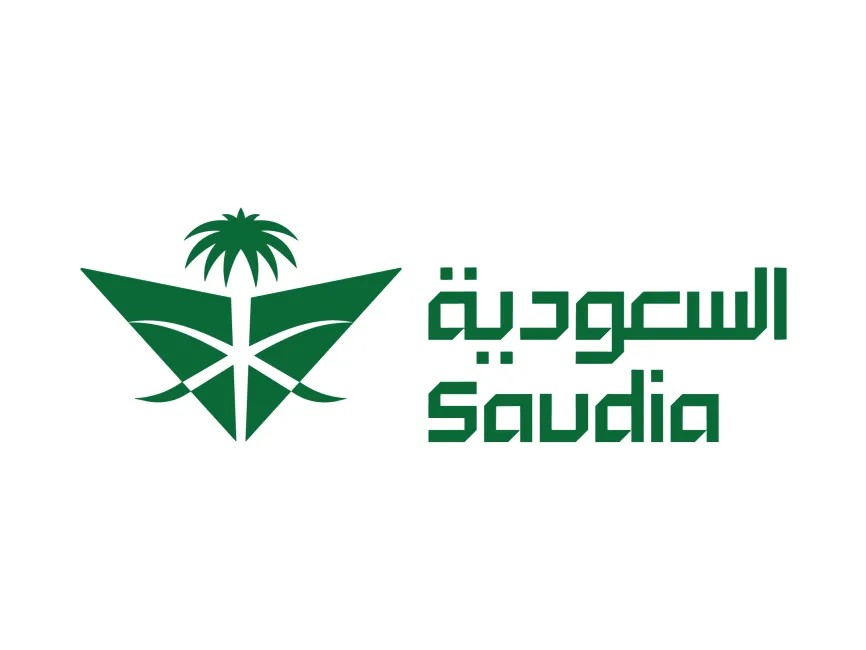 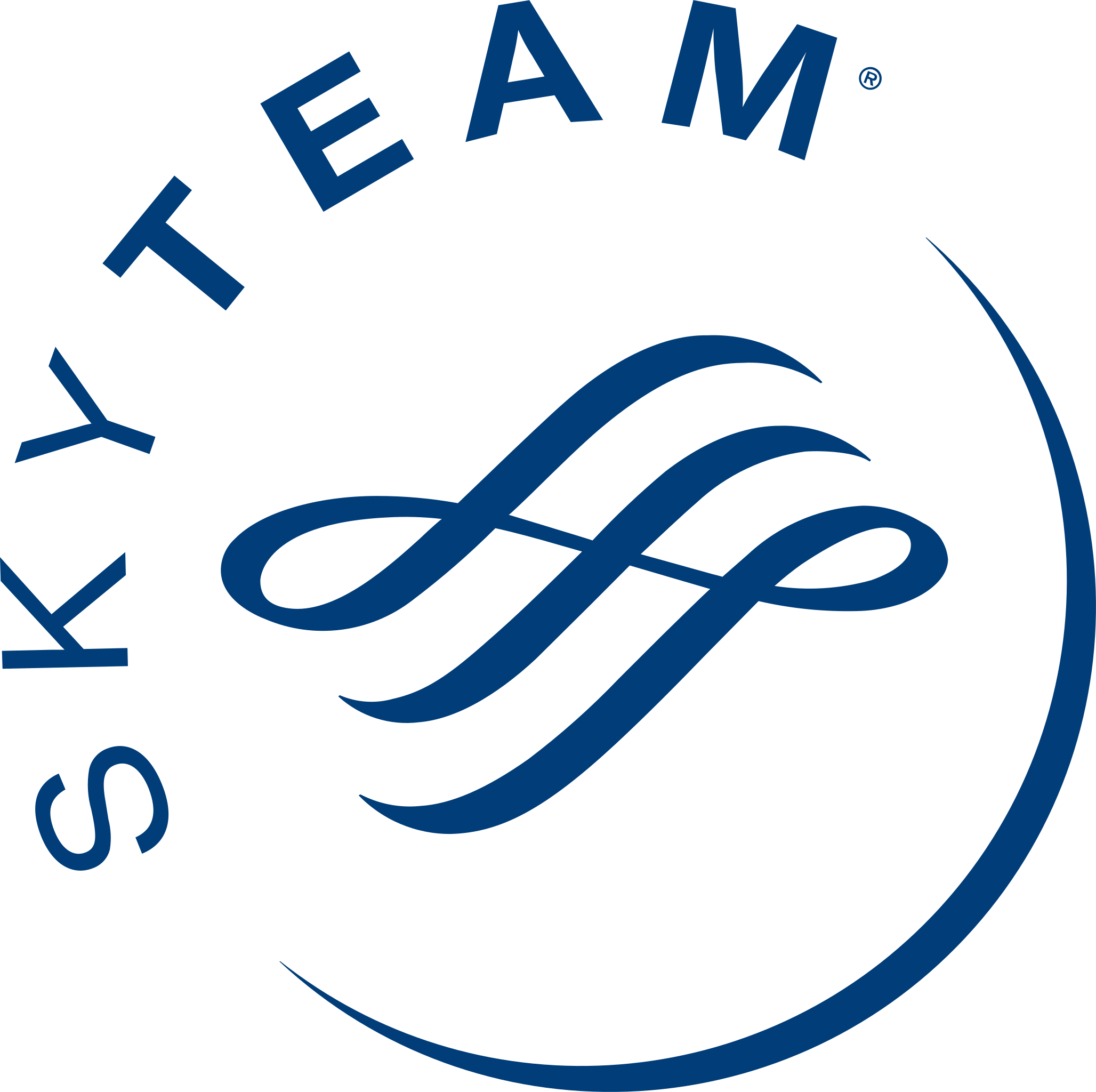 บริษัทฯ นำท่านสัมผัสกับเส้นทางแสนงามในเขตยุโรป ได้แก่ เนเธอร์แลนด์,เยอรมัน,ลักเซมเบิร์กและเบลเยี่ยม นำท่านเดินทางสู่เมืองหลักต่างๆ ที่งดงามดังนี้
อัมสเตอร์ดัม	เมืองหลวงแสนงามของประเทศเนเธอร์แลนด์หรือฮอลแลนด์  อดีตอาณาจักรใหญ่ในด้านการค้าทางทะเล และยังเป็นประเทศที่เป็นที่ตั้งของศาลโลกอีกด้วย ชมธรรมชาติที่งดงามและเมืองใหญ่ที่สวยงามซานสคันส์	หมู่บ้านวัฒนธรรมฮอลแลนด์ หมู่บ้านอนุรักษ์กังหันลมเก่าแก่ ที่ตั้งอยู่ทางตอนเหนือของประเทศ โดยหมู่บ้านแห่งนี้ถือว่าเป็นสถานที่ที่เก็บรวบรวมประวัติศาสตร์ของกังหันลมเอาไว้เป็นอย่างดี ดุสเซลดอร์ฟ	เมืองแห่งมหาวิทยาลัยและศูนย์กลางของศิลปะและแฟชั่นที่เต็มไปด้วยชีวิตชีวาริมฝั่งแม่น้ำไรน์โคโลญจ์	เมืองใหญ่อันดับ4 ของประเทศเยอรมนี ศูนย์กลางทางการค้า งานศิลปะ และอุตสาหกรรม ทั้งยังเป็นแหล่งผลิตน้ำหอมออดิโคโลญ 4711 อันลือชื่อไฮเดลเบิร์ก	เมืองเก่าแก่อายุมากกว่า 600 ปีเมืองแห่งนี้ขึ้นชื่อว่าโรแมนติกที่สุดในเยอรมนีColmar	เมืองเก่าที่มีรูปแบบสถาปัตยกรรมเรอเนสซองซ์ที่โดดเด่น มีคลองที่มีความเป็นเอกลักษณ์จนได้รับฉายา “Little Venice”Luxembourg 	ประเทศลักเซมเบิร์ก นครรัฐที่มีพื้นที่ขนาดเล็กที่สุดแห่งหนึ่งของยุโรปบรัสเซลลส์	นครหลวงแห่งประเทศเบลเยี่ยม ชมเมืองที่งดงามและสัญลักษณ์ของหนูน้อยมาเนเคนพีส The Hague	เมืองที่ตั้งของรัฐบาลเนเธอร์แลนด์และศาลยุติธรรมระหว่างประเทศหรือศาลโลกกำหนดการเดินทาง  	วันที่  21-28 ตุลาคม 2567วันแรก		สนามบินสุวรรณภูมิ23.30 น.	คณะพร้อมกันที่สนามบินสุวรรณภูมิ ชั้น 4 ประตูทางเข้าหมายเลข 10 เคาน์เตอร์สายการบิน Saudia Airlines เจ้าหน้าที่คอยต้อนรับและอำนวยความสะดวกให้ท่านก่อนขึ้นเครื่อง (กรุณามาให้ตรงเวลา เนื่องจากกฎของสายการบิน ท่านต้องมาแสดงตัวของท่านเอง)**กรณีที่บางท่านเดินทางมาจากต่างประเทศหรือต่างจังหวัดกรุณาตรวจสอบเวลาการเดินทางแต่ละกำหนดการเดินทางอีกครั้งก่อนทำการจองตั๋วโดยสารส่วนตัวของท่าน เนื่องจากรายการทัวร์เป็นรายการที่ได้มีการดำเนินการไว้ล่วงหน้าหลายเดือน เมื่อเปลี่ยนฤดูกาล เวลาการเดินทางอาจมีการเปลี่ยนแปลง**วันที่สอง	เจดดาห์ (ซาอุดิอาระเบีย) – อัมสเตอร์ดัม (เนเธอร์แลนด์) - ซานสคันส์- จัตุรัสดัมสแควร์03.00 น.		ออกเดินทางจากกรุงเทพฯ โดยสายการบิน Saudia Airlines เที่ยวบินที่ SV-849	07.00 น.	เดินทางถึงสนามบินเมืองเจดดาห์ ประเทศซาอุดิอาระเบีย เพื่อแวะเปลี่ยนเครื่อง08.20 น.		ออกเดินทางจากสนามบินกรุงเจดดาห์  โดยสายการบิน Saudia Airlines เที่ยวบินที่ SV-215	13.30 น.	เดินทางถึงสนามบินกรุงอัมสเตอร์ดัม ประเทศเนเธอร์แลนด์ นำท่านผ่านขั้นตอนการตรวจคนเข้าเมืองและตรวจรับสัมภาระเรียบร้อยแล้ว จากนั้นนำท่านเดินทางสู่หมู่บ้านวัฒนธรรมฮอลแลนด์ ซานส์สคันส์ Zaanse Schans (ใช้เวลาเดินทางประมาณ 45 นาที) หมู่บ้านอนุรักษ์กังหันลมเก่าแก่ ที่ตั้งอยู่ทางตอนเหนือของประเทศ โดยหมู่บ้านแห่งนี้ถือว่าเป็นสถานที่ที่เก็บรวบรวมประวัติศาสตร์ของกังหันลมเอาไว้เป็นอย่างดี ซึ่งจะได้พบกับความสวยงามอย่างลงตัวของหมู่บ้านที่สร้างขึ้นสไตล์บ้านไม้แบบฮอลแลนด์ สัมผัสบรรยากาศแบบชนบทที่สวยงาม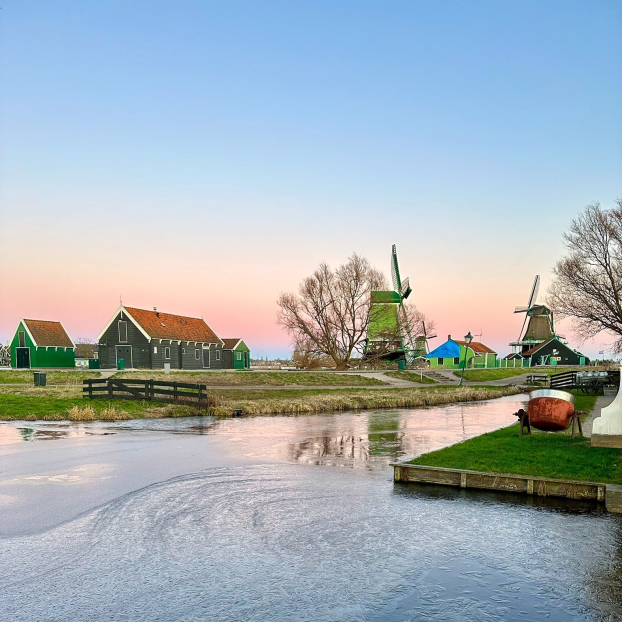 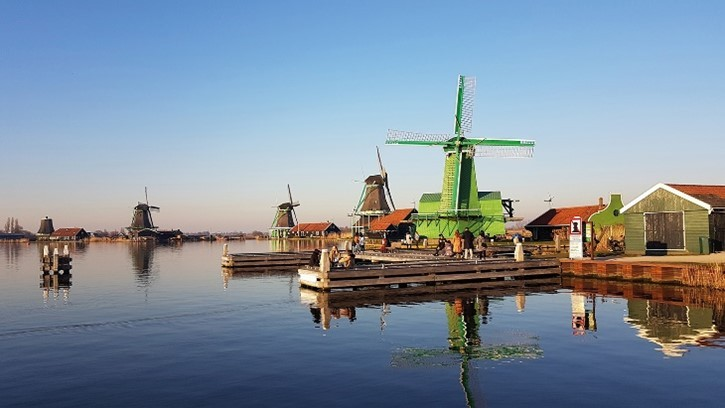 และนำท่านชมกรุงอัมสเตอร์ดัมเมืองแห่งสายน้ำ เมืองที่ได้สมญานามว่าเวนิสแห่งยุโรปเหนือ และมีพื้นที่ต่ำกว่าระดับน้ำทะเล ซึ่งตลอดสองฝั่งแม่น้ำจะพบเห็นบ้านเรือนแพที่จอดเรียงรายประดุจหมู่บ้านกลางสายน้ำเป็นเอกลักษณ์เฉพาะตัว แวะชมภายนอกและถ่ายรูปกับ Rijks Museum หรือพิพิธภัณฑ์แห่งชาติเมืองอัมสเตอร์ดัม   ผ่านชมจัตุรัสดัมสแควร์ Dam Square ลานกว้างที่มีสถานที่สำคัญต่างๆ ตั้งอยู่มากมาย นำท่านถ่ายรูปด้านนอกกับพระราชวังหลวง Royal Palace หรือภาษาดัชท์ Konniklijk Paleis สร้างขึ้นในปี 1648-1654 เพื่อใช้เป็นศาลาว่าการเมืองจนมาในปี 1808 ในสมัยของกษัตริย์ Lodewijk Napoleon จึงได้เปลี่ยนมาใช้เป็นที่พักอาศัยของราชวงศ์ 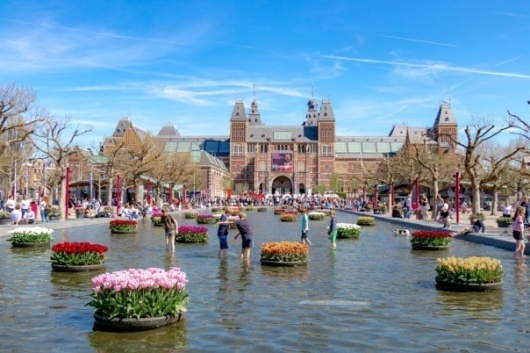 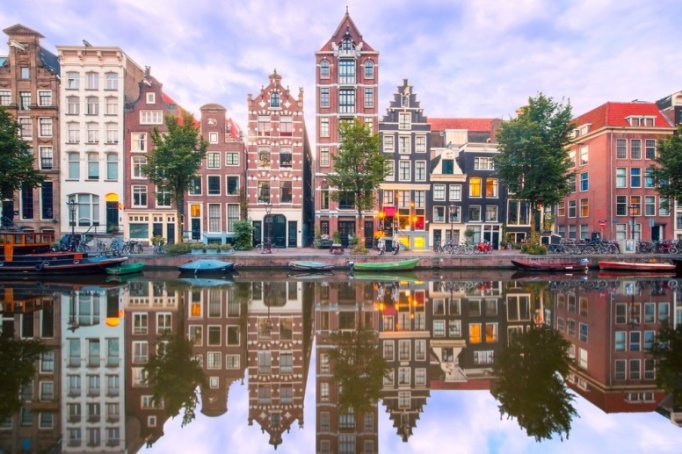 ค่ำ		รับประทานอาหารค่ำ ณ ภัตตาคาร จากนั้นนำท่านเข้าสู่ที่พักโรงแรมระดับ 3.5 ดาว, Amsterdam หรือระดับเทียบเท่าวันที่สาม	อัมสเตอร์ดัมส์ - ดุสเซลดอร์ฟ (เยอรมัน) - โคโลญจน์เช้า	รับประทานอาหารเช้าที่โรงแรม  	นำท่านเดินทางข้ามพรมแดนสู่เมืองดุสเซลดอร์ฟ Dusseldorf ประเทศเยอรมนี (ใช้เวลาเดินทางประมาณ 2.30 ชั่วโมง) ตั้งอยู่ทางตะวันตกของเยอรมัน เป็นเมืองแห่งมหาวิทยาลัยและศูนย์กลางของศิลปะและแฟชั่นที่เต็มไปด้วยชีวิตชีวาริมฝั่งแม่น้ำไรน์ นำท่านสู่ย่านเมืองเก่าดุสเซลดอร์ฟ หรือที่เรียกว่า Altstadt ชมภายนอกและถ่ายรูปกับศาลาว่าการเมืองหรือ Town Hall และชมย่าน Rheinuferpromenade บริเวณริมน้ำที่มีทั้งท่าเรือร้านค้าร้านอาหารมากมายให้เลือกซื้อวันที่อากาศดีเราจะได้เห็นผู้คนมานั่งริมน้ำกันอย่างคับคั่ง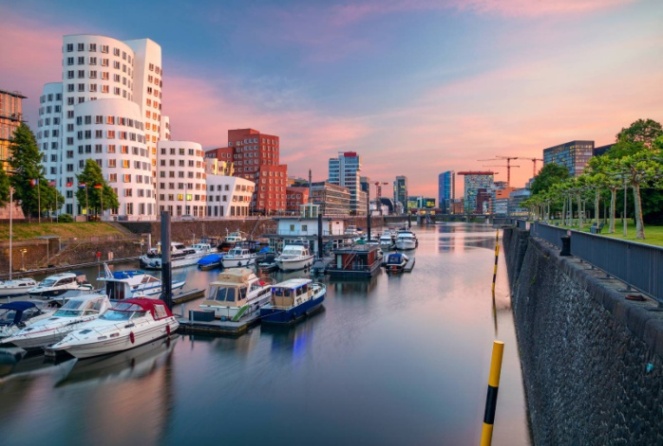 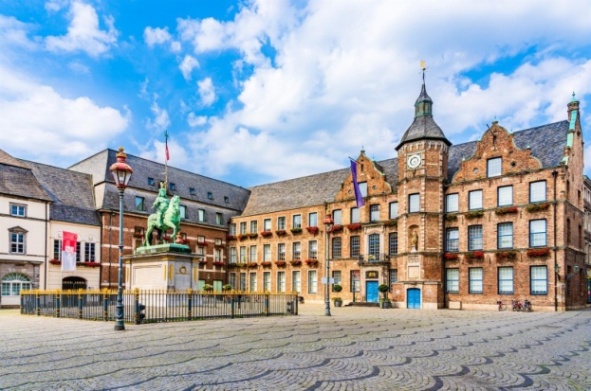 กลางวัน	รับประทานอาหารกลางวัน ณ ภัตตาคารบ่าย	นำท่านเดินทางสู่เมืองโคโลญจ์ Cologne (ใช้เวลาเดินทางประมาณ 1 ชั่วโมง) 	นำท่านชมเมืองโคโลญจน์ แวะถ่ายรูปภายนอกกับมหาวิหารโคโลญจ์ เป็นมหาวิหารที่อยู่ในรายชื่อของสถานที่แห่งมรดกโลก เริ่มก่อสร้างมาตั้งแต่ปี 1248 และสร้างเสร็จในปี 1880 เป็นศาสนสถานของคริสต์ศาสนาโรมันคาทอลิกโดยเป็นสถาปัตยกรรมสไตล์โกธิกมีหอคอยแฝดสูง 157 เมตร กว้าง 86 เมตร ยาว 144 เมตร สร้างเพื่ออุทิศให้นักบุญปีเตอร์และพระแม่มารี 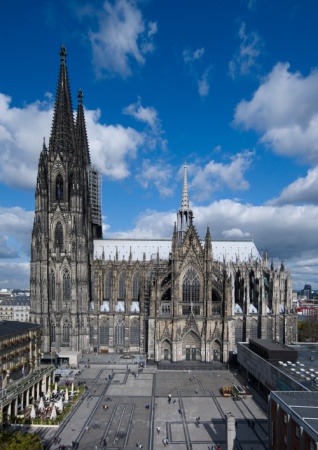 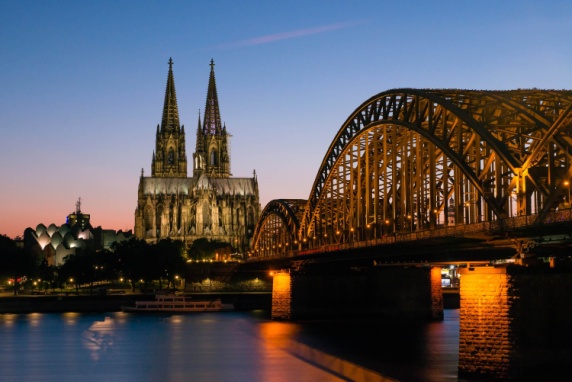 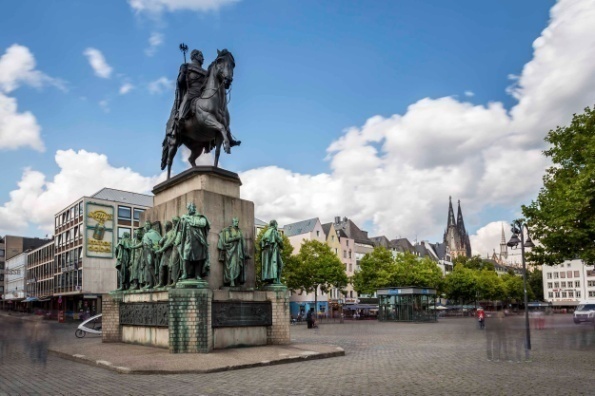 ค่ำ	รับประทานอาหารค่ำ ณ ภัตตาคาร		จากนั้นนำท่านเข้าสู่ที่พักโรงแรมระดับ 4 ดาว, Cologne หรือระดับเทียบเท่าวันที่สี่		โคโลญจน์- ไฮเดลเบิร์ก - สะพาน Alte Brucke - จัตุรัส Markzplatz เช้า	รับประทานอาหารเช้าที่โรงแรม  นำท่านเดินทางสู่เมืองไฮเดลเบิร์ก หรือไฮเดลแบร์ก Heidelberg เมืองเก่าแก่อายุมากกว่า 600 ปีเมืองที่ขึ้นชื่อว่าโรแมนติกที่สุดในเยอรมนี (ใช้เวลาเดินทางประมาณ 2.45 ชั่วโมง)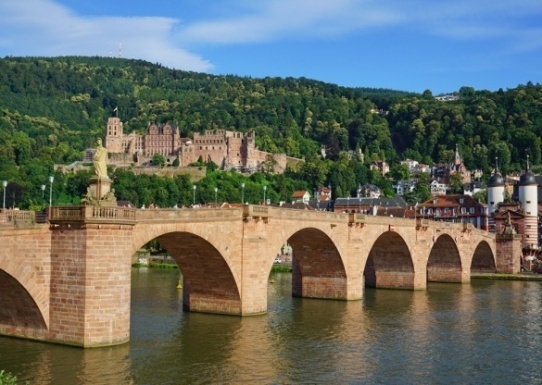 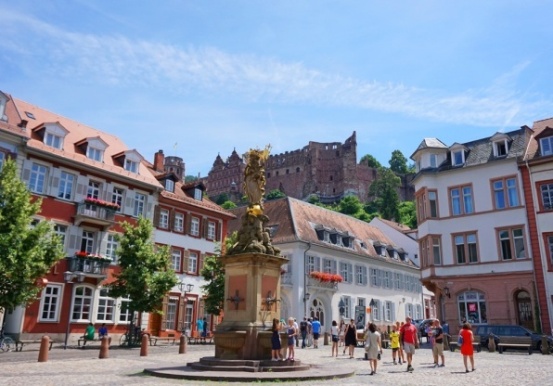 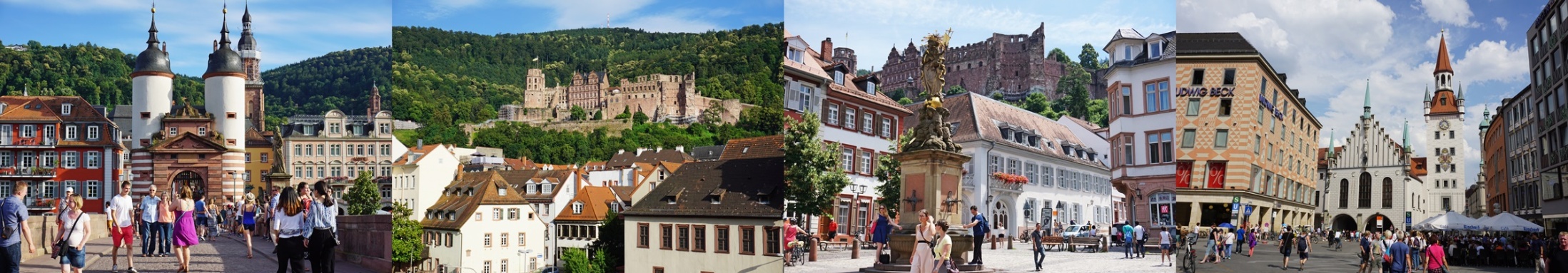 จากนั้นนำท่านชมย่านเมืองเก่าที่ตั้งอยู่ริมฝั่งแม่น้ำเนคคาร์ ผ่านชมจัตุรัสกลางเมืองเก่า Markzplatz และมหาวิหารแห่งไฮเดลเบิร์ก Heidelberg Cathedral ที่รายล้อมด้วยอาคารร้านค้า คาเฟ่ ร้านอาหาร แหล่งช้อปปิ้งถนนคนเดินรวมทั้งมหาวิทยาลัยเก่าแก่ที่สุดของประเทศเยอรมนีก็รวมอยู่ในย่านเมืองเก่านี้ทั้งหมด นำท่านถ่ายรูปกับสะพาน Alte Bruecke สะพานหินซุ้มประตูโค้งทอดยาวข้ามแม่น้ำเน็คคาร์ สร้างในช่วงปี 1786-1788 ที่โดดเด่นด้วยยอดหอคอทรงกรวยแหลมแบบบารอคในช่วงศตวรรษที่ 13 เมื่อเดินข้ามสะพานมองกลับมาท่านจะเห็นปราสาทไฮเดลเบิร์ก Heidelberg Castle สีส้มอิฐที่ตั้งอยู่บนเนินเขาสีสันตัดกันทำให้เมืองแห่งนี้มีความโรแมนติกและงดงามมาก จึงทำให้เมืองไฮเดลเบิร์กได้รับความนิยมจากนักท่องเที่ยวทั้งในและต่างประเทศให้มาเยือนได้เป็นจำนวนมาก ** เพื่อความสะดวกในการเที่ยวชมเมือง อิสระอาหารกลางวันและอาหารค่ำตามอัธยาศัย** จากนั้นนำท่านเข้าสู่ที่พักโรงแรมระดับ 3.5 ดาว, Heidelberg หรือระดับเทียบเท่าวันที่ห้า		ไฮเดลเบิร์ก -  กอลมาร์ (ฝรั่งเศส) - ลักเซมเบิร์ก เช้า	รับประทานอาหารเช้าที่โรงแรม  นำท่านเดินทางข้ามพรมแดนสู่เมืองกอลมาร์ Colmar ประเทศฝรั่งเศส (ใช้เวลาเดินทางประมาณ 2.30ชั่วโมง)  จากนั้นผ่านชมย่านเมืองเก่ากอลมาร์ หรือที่มีชื่อเล่นๆว่า ลิตเติ้ลเวนิส " Little Venice ” เวนิสแห่งฝรั่งเศส ตั้งอยู่ทางตะวันออกเฉียงเหนือของฝรั่งเศส ใกล้กับประเทศเยอรมนี ได้รับการขนานนามว่าเป็นเมืองหลวงแห่งไวน์แห่งอาลซัส เมืองเล็กๆอันเป็นเมืองบ้านเกิดของจิตรกรและช่างแกะพิมพ์มาร์ติน โชนเกาเออร์ และประติมากรเฟรเดริก โอกุสต์ บาร์ตอลดี ผู้ออกแบบอนุสาวรีย์เทพีเสรีภาพ เป็นเมืองที่มีเอกลักษณ์ที่โดดเด่นและมีเสน่ห์เฉพาะตัวคือสถาปัตยกรรมอาคารบ้านเรือนสไตล์ Half-Timbering บ้านเรือนในยุคกลางของฝรั่งเศสที่ก่อสร้างด้วยปูนและโครงสร้างด้านนอกเป็นไม้และประดับประดาด้วยต้นไม้ดอกไม้น่ารักๆ อิสระให้ท่านได้ถ่ายรูปเก็บภาพความประทับใจตามอัธยาศัย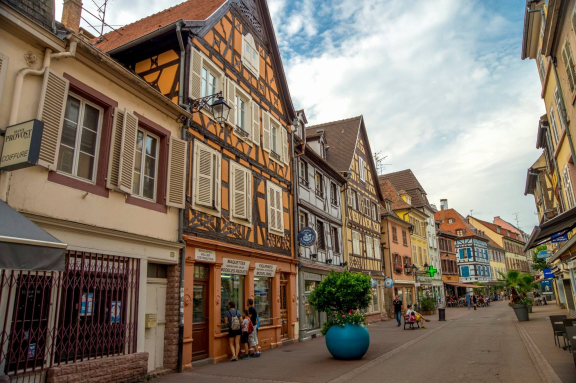 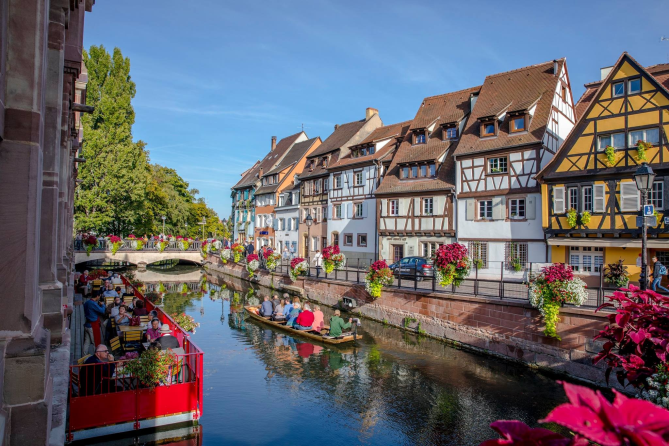 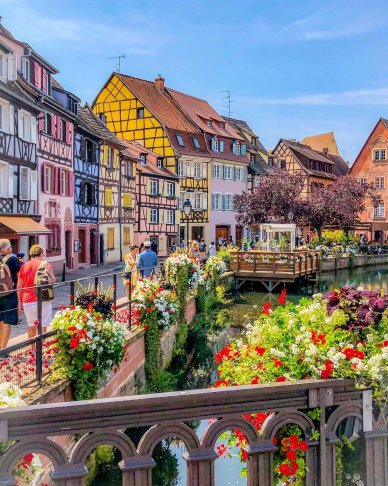 กลางวัน	รับประทานอาหารกลางวัน ณ ภัตตาคารบ่าย	นำท่านเดินทางข้ามพรมแดนสู่ประเทศลักเซมเบิร์ก Luxembourg นครรัฐที่มีพื้นที่ขนาดเล็กที่สุดแห่งหนึ่งของยุโรป (ใช้เวลาเดินทางประมาณ 3.30 ชั่วโมง) นำท่านผ่านชมย่านเมืองเก่า Grund และ Rham Plateau ที่ได้รับคัดเลือกให้เป็นมรดกโลกจากยูเนสโก้ตั้งแต่ปี ค.ศ.1994 ผ่านชมสะพานสมัยโรมัน ป้อมปราการ ชมภายนอกและถ่ายรูปกับพระราชวังที่ประทับของแกรนด์ดยุค ผ่านชมมหาวิหารนอทเธรอดามหรือ Notre Dame Cathedral ที่สร้างด้วยสถาปัตยกรรมสไตล์โกธิคผสมกับเรอเนซองส์ ตื่นตาตื่นใจไปกับความอลังการของสะพานหินโค้งขนาดใหญ่ที่สุดในโลกหรือสะพานอโดฟี่ Adolphe Bridge เชื่อมระหว่างเมืองเก่าและเมืองใหม่หนึ่งในสัญลักษณ์ของลักเซมเบิร์ก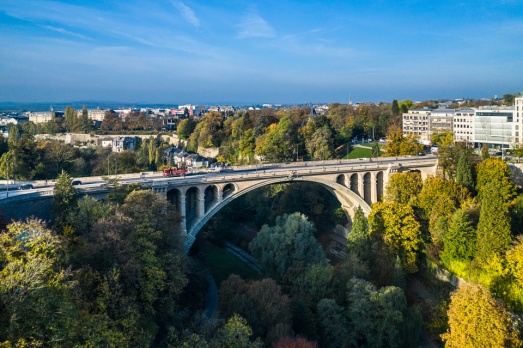 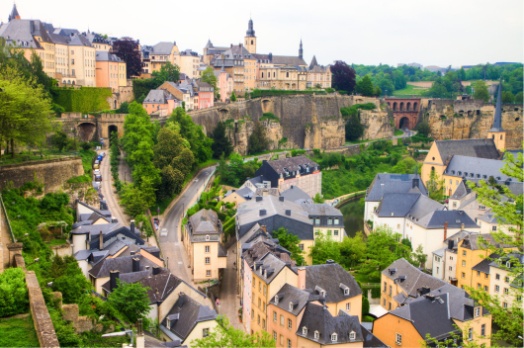 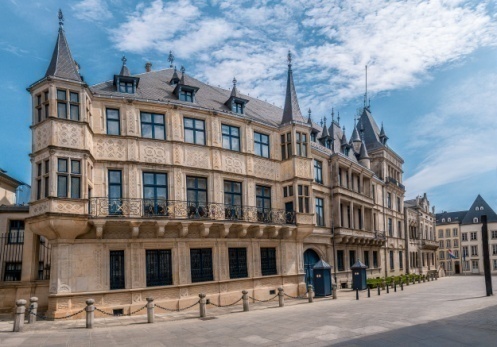 ค่ำ	รับประทานอาหารค่ำ ณ ภัตตาคาร		จากนั้นนำท่านเข้าสู่ที่พักโรงแรมระดับ 3.5 ดาว, Luxembourg หรือระดับเทียบเท่าวันที่หก		บรัสเซลส์- กรุงเฮก (เนเธอร์แลนด์)เช้า	รับประทานอาหารเช้าที่โรงแรม  	นำท่านเดินทางข้ามพรมแดนสู่กรุงบรัสเซลส์ Brussels ประเทศเบลเยี่ยม ศูนย์กลางด้านการเมืองนานาชาติแห่งสหภาพยุโรป อีกทั้งยังเป็นศูนย์บัญชาการกลางขององค์การสนธิสัญญาป้องกันแอตแลนติกเหนือและเป็นที่ตั้งของนาโต NATO อีกด้วย (ใช้เวลาเดินทางประมาณ 2.45 ชั่วโมง)กลางวัน	รับประทานอาหารกลางวัน ณ ภัตตาคารนำท่านผ่านชมความสวยงามของจัตุรัสแกรนด์เพลซ ที่เป็นแลนด์มาร์คของบรัสเซล สถานที่ตั้งของอดีตพระราชวังหลวง ศาลาว่าการเมืองเก่า ที่สร้างด้วยศิลปะหลายยุคสมัยทั้งสไตล์โกธิค บารอคและรอคโคโค และนำท่านถ่ายรูปคู่กับหนูน้อยมาเนเคนพีส หรือหนูน้อยยืนฉี่สัญลักษณ์อีกอย่างของบรัสเซลลส์ จากนั้นแวะถ่ายรูปภายนอกกับอะโตเมี่ยม ประติมากรรมอันงดงามสัญลักษณ์ของงานแสดงสินค้าโลกเอ็กซ์โป ซึ่งจัดขึ้น ณ ประเทศเบลเยี่ยม 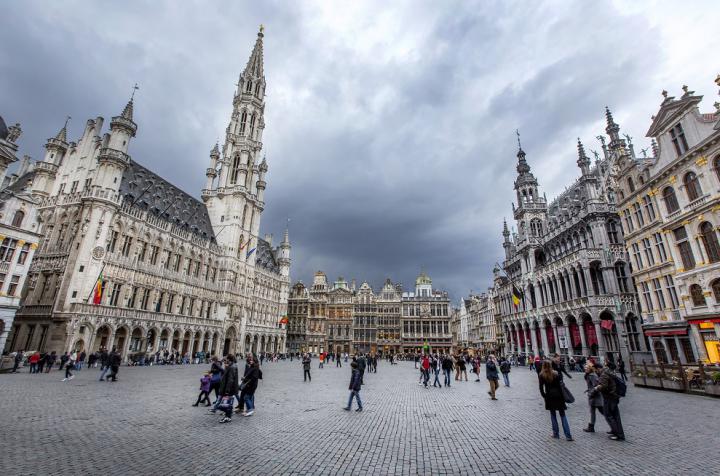 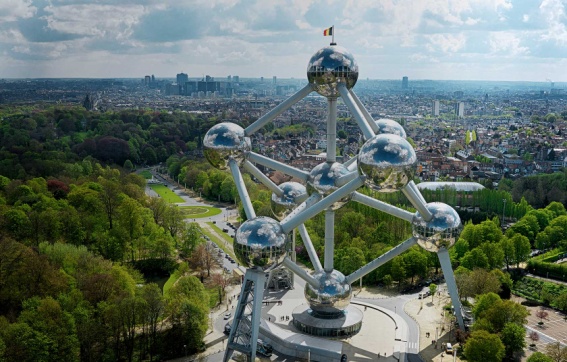 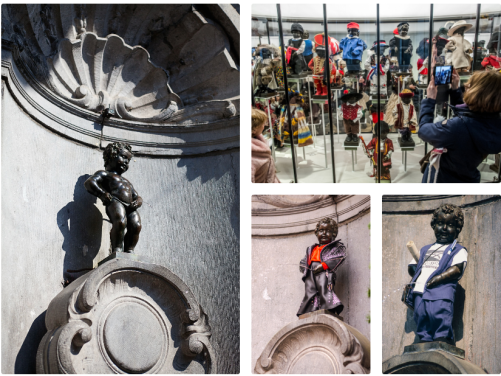 จนได้เวลานัดหมายนำท่านเดินทางข้ามพรมแดนสู่กรุงเฮก The Hague ประเทศเนเธอร์แลนด์ (ใช้เวลาเดินทางประมาณ 2.30 ชั่วโมง) เมืองใหญ่อันดับ 3 ของประเทศเนเธอแลนด์ รองจากกรุงอัมสเตอร์ดัมและร็อตเตอร์ดัม	ค่ำ	รับประทานอาหารค่ำ  ณ ภัตตาคารจากนั้นนำท่านเข้าสู่ที่พักโรงแรมระดับ 4 ดาว, The Hague หรือระดับเทียบเท่าวันที่เจ็ด		 กรุงเฮก-สนามบินเช้า	รับประทานอาหารเช้าที่โรงแรม  นำท่านชมกรุงเฮก อันเป็นที่ตั้งของรัฐบาลเนเธอร์แลนด์และศาลยุติธรรมระหว่างประเทศหรือศาลโลก ผ่านชมภายนอกและถ่ายรูปกับศาลโลก หรือพระราชวังแห่งสันติภาพ Peace Palace  ผ่านชมย่านจัตุรัส Het Plein  และอาคารรัฐสภาบินเนนฮอฟ Binnenhof รัฐสภาของประเทศเนเธอแลนด์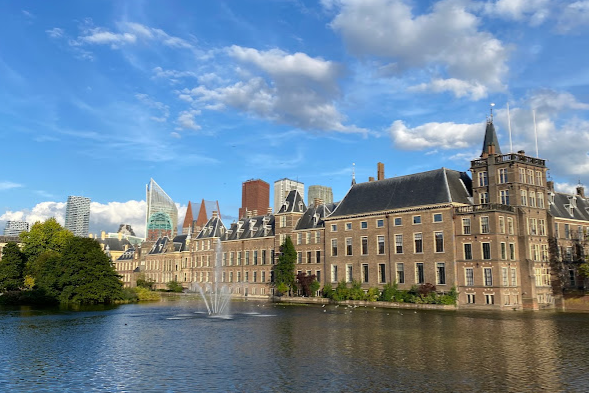 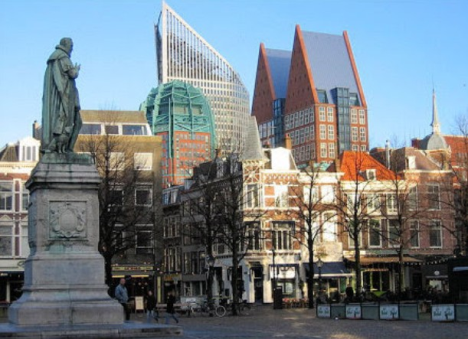 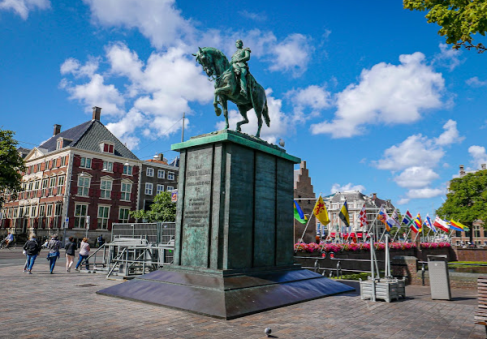 กลางวัน		รับประทานอาหารกลางวัน ณ ภัตตาคารจนได้เวลาสมควรนำท่านเดินทางสู่สนามบิน 15.55น.		นำท่านออกเดินทางจากกรุงอัมสเตอร์ดัม โดยสายการบิน Saudia Airlines เที่ยวบินที่ SV-21622.45 น.	เดินทางถึงสนามบินเมืองเจดดาห์ ประเทศซาอุดิอาระเบีย เพื่อแวะเปลี่ยนเครื่องวันที่แปด	เจดดาห์ (ซาอุดิอาระเบีย)- กรุงเทพฯ03.15 น.		ออกเดินทางจากสนามบินกรุงเจดดาห์  โดยสายการบิน Saudia Airlines เที่ยวบินที่ SV-84415.40 น.		เดินทางถึงท่าอากาศยานสุวรรณภูมิ  โดยสวัสดิภาพ.. **กรณีที่บางท่านเดินทางต่อไปต่างประเทศหรือต่างจังหวัดกรุณาตรวจสอบเวลาการเดินทางแต่ละกำหนดการเดินทางอีกครั้งก่อนทำการจองตั๋วโดยสารส่วนตัวของท่าน เนื่องจากรายการทัวร์เป็นรายการที่ได้มีการดำเนินการไว้ล่วงหน้าหลายเดือน เมื่อเปลี่ยนฤดูกาลเวลาการเดินทางอาจมีการเปลี่ยนแปลง**+++++++++++++++++++++++++++++++++++++++++++++++++++++++++++++++++++++++++++++++++++รายการทัวร์อาจมีการเปลี่ยนแปลงไปตามความเหมาะสมหรือสภาพอากาศ หรือมีเหตุการณ์อื่นๆ ที่ไม่คาดคิดหรือมีผลกับการเดินทางและรายการทัวร์  หรือสถานที่ใดที่ไม่สามารถเข้าชมได้ด้วยสาเหตุต่างๆ หรือสถานที่ปิดโดยมิได้รับแจ้งให้ทราบล่วงหน้า  บริษัทฯ ขออนุญาตทำการเปลี่ยนแปลงสถานที่อื่นๆ ทดแทนให้ ทั้งนี้เพื่อประโยชน์ของคณะเป็นสำคัญอัตราค่าเดินทาง	วันที่  21-28 ตุลาคม  2567		**ราคานี้รวมรายการทัวร์ตั๋วเครื่องบิน****ไม่รวมค่าบริการด้านวีซ่าและค่าบริการท่านละ 5,900 บาท // ค่าทิปคนขับและค่าทิปหัวหน้าทัวร์ ท่านละ 2,700 บาท ชำระพร้อมค่าทัวร์งวดสุดท้าย ***** บริษัทฯ ขอสงวนสิทธิ์ในการเรียกเก็บค่าภาษีน้ำมัน ในกรณีที่สายการบินมีการเรียกเก็บเพิ่มเติมภายหลัง ****** โรงแรมในยุโรปส่วนใหญ่ไม่อนุญาตให้เด็กอายุตั้งแต่  4 ปีขึ้นไป เข้าพักแบบไม่มีเตียงเสริม ***หมายเหตุอัตราค่าเดินทางนี้ต้องมีจำนวนผู้โดยสารที่เป็นผู้ใหญ่จำนวนไม่ต่ำกว่า 25 ท่าน ตามข้อกำหนดและเงื่อนไขของบริษัทฯและจะต้องชำระมัดจำหลังจากยืนยันการจองทัวร์ทันทีเนื่องจากเป็นตั๋วโปรโมชั่น จองแล้วไม่สามารถยกเลิกหรือเปลี่ยนคนเดินทางได้รวมทั้งไม่สามารถ Refund ตั๋วได้ กรณีท่านที่มีตั๋วของสายการบินอื่นหรือร่วมเดินทางโดยไม่ใช้ตั๋วโดยสารตามรายการทัวร์หรือของทางบริษัททัวร์  กรุณาแจ้งล่วงหน้าเนื่องจากมีการเกี่ยวข้องกับการยื่นวีซ่า ซึ่งผู้เดินทางไม่สามารถยื่นวีซ่าพร้อมคณะได้ 
***การดำเนินการขอวีซ่าจะต้องใช้เวลาโดยรวมประมาณ 15-20 วันทำการ ซึ่งผู้เดินทางจะต้องไปแสดงตัวด้วยตัวเองและได้รับการสแกนนิ้วมือจากศูนย์รับคำร้องของสถานทูตโดยตรง โดยจะต้องส่งรายละเอียดโดยการกรอกในใบรายละเอียดด้านล่าง และ สำเนาหน้าหนังสือเดินทาง และส่งเอกสารให้ครบเพื่อทำการนัดหมาย **อัตรานี้รวมบริการค่าตั๋วเครื่องบินไป-กลับโดยสายการบิน Saudi Airlines  เส้นทางกรุงเทพฯ- อัมสเตอร์ดัม // อัมสเตอร์ดัม-กรุงเทพฯ ชั้นประหยัดค่าโรงแรมที่พักตามรายการที่ระบุ (2 ท่านต่อห้อง)เนื่องจากโรงแรมส่วนใหญ่ไม่มีห้องพักแบบ 3 เตียง (Triple Room) กรณีที่เดินทาง 3 ท่าน ท่านต้องพักเป็น 2 ห้อง (1 Twin + 1 Single) โดยชำระค่าพักเดี่ยวเพิ่ม ค่าเข้าชมสถานที่ต่างๆ ค่าอาหารและเครื่องดื่มตามรายการค่าภาษีสำหรับนักท่องเที่ยวหรือภาษีเมืองสำหรับการเข้าพักในเมืองทุกแห่งค่าภาษีสนามบินทุกแห่งที่มีค่าธรรมเนียมบริการหัวหน้าทัวร์ของบริษัทจากกรุงเทพฯอำนวยความสะดวกแก่ท่านตลอดการเดินทางในต่างประเทศค่าประกันอุบัติเหตุคุ้มครองในวงเงินท่านละ 1,000,000 บาท สำหรับซึ่งเด็กอายุต่ำกว่า 1 ปี และผู้ใหญ่อายุตั้งแต่ 75 ปี วงเงินคุ้มครอง 500,000 บาท (เฉพาะค่ารักษาพยาบาลเท่านั้น ไม่ได้รวมถึงค่าใช้จ่ายอื่นๆ อันเกิดจากอุบัติเหตุ อาทิ ค่าตั๋วโดยสาร,ค่าที่พัก, ค่าอาหารหรืออื่นๆ ทั้งนี้เป็นไปตามเงื่อนไขของบริษัทประกันฯ) **สำหรับผู้เดินทางที่อายุตั้งแต่ 75 ปีขึ้นไปมีค่าใช้จ่ายเพิ่มเติมสำหรับประกันภัยการเดินทาง (Travel Insurance) เพื่อแนบยื่นวีซ่า สามารถสอบถามรายละเอียดเพิ่มเติมได้ที่เจ้าหน้าที่ทัวร์**ค่าภาษีน้ำมันเชื้อเพลิงและค่าประกันภัยการเดินทางที่มีการเรียกเก็บจากสายการบิน ซึ่งเป็นอัตราเรียกเก็บ ณ วันที่ หากมีเปลี่ยนแปลงตั๋วโดยสารหรือเพิ่มเติมภายหลังหรือมีการเปลี่ยนแปลงอัตราการผกผันค่าน้ำมันหรือภาษีใดๆ จะต้องมีการชำระเพิ่มตามกฎและเงื่อนไขของสายการบินอัตรานี้ไม่รวมบริการค่าน้ำหนักของกระเป๋าเดินทางในกรณีที่เกินกว่าสายการบินกำหนด (23 กิโลกรัมต่อท่าน)ค่าธรรมเนียมการทำหนังสือเดินทางค่าใช้จ่ายส่วนตัวนอกเหนือจากรายการ เช่น ค่าเครื่องดื่มและค่าอาหารที่สั่งเพิ่มเอง ค่าโทรศัพท์  ค่าซักรีด ฯลฯค่าอาหารที่ไม่ได้ระบุไว้ในรายการค่าธรรมเนียมวีซ่าและค่าบริการด้านการนัดหมายและเอกสาร ท่านละ 5,900 บาท (ชำระพร้อมค่าทัวร์ส่วนที่เหลือ)ค่าทิปพนักงานขับรถและทิปหัวหน้าทัวร์ที่เดินทางไป-กลับพร้อมคณะ ท่านละ 2,700 บาท (ชำระพร้อมค่าทัวร์ส่วนที่เหลือ)ค่าทำใบอนุญาตที่กลับเข้าประเทศของคนต่างชาติ หรือคนต่างด้าวค่าทิปพนักงานยกกระเป๋าทุกแห่ง ซึ่งท่านจะต้องดูแลกระเป๋าและทรัพย์สินของท่านด้วยตัวท่านเอง หรือหากต้องการการบริการยกกระเป๋าจะต้องชำระค่าทิปตามที่โรงแรมนั้นๆ เรียกเก็บทัวร์ไม่มีแจกกระเป๋าหรือของที่ระลึกสัญญาณ Wifi และค่าอินเตอร์เน็ตในโรงแรม (ยกเว้นส่วนพื้นที่สาธารณะภายในโรงแรมที่มีการให้บริการฟรีหรือบางโรงแรมอาจมีให้บริการบนห้องพักด้วยขึ้นอยู่กับนโยบายของแต่ละโรงแรม) ค่าใช้จ่ายส่วนตัวนอกเหนือจากรายการที่ระบุ เช่น ค่าเครื่องดื่มและค่าอาหารที่สั่งเพิ่มเองค่าโทรศัพท์ ค่าซักรีดฯลฯ หรือค่าใช้จ่ายอื่นๆ ที่มิได้คาดคิด เช่น การปรับค่าน้ำมัน, ค่าธรรมเนียมวีซ่าที่นอกเหนือจากที่ระบุหรือค่าแปล
เอกสาร, ค่าบริการที่เกี่ยวกับวีซ่า, ค่าธรรมเนียมการตรวจโควิดก่อนเดินทางออกจากประเทศไทยและก่อนเดินทางกลับประเทศไทยหรืออื่นๆ ที่มิได้ระบุไว้ในรายการภาษีมูลค่าเพิ่ม 7% และภาษีหัก ณ ที่จ่าย 3% (เฉพาะในกรณีที่ต้องการใบกำกับภาษีเท่านั้น)การชำระเงินทางบริษัทฯ จะขอเก็บเงินค่ามัดจำเป็นจำนวน 30,000 บาทต่อผู้โดยสารหนึ่งท่าน สำหรับการจองทัวร์ โดยเรียกเก็บทันทีหลังจากการจองทัวร์ ส่วนที่เหลือจะขอเก็บทั้งหมดก่อนเดินทางอย่างน้อย 21 วันก่อนวันที่นำเที่ยวการยกเลิก1.หากมีการยกเลิกไม่น้อยกว่า 30 วันก่อนวันที่นำเที่ยว บริษัทฯ ขอสงวนสิทธิ์ในการคืนเงินมัดจำ โดยทางบริษัทฯขอสงวนสิทธิ์ในการเก็บค่าใช้จ่ายตามที่เกิดขึ้นจริง อาทิ ค่ามัดจำตั๋วโดยสารเครื่องบิน, ค่าธรรมเนียมและค่าบริการในการขอวีซ่า และค่าใช้จ่ายที่จำเป็นอื่นๆ2.หากมีการยกเลิกไม่น้อยกว่า 15 วันก่อนวันที่นำเที่ยว บริษัทฯ ขอสงวนสิทธิ์ในการคืนเงิน 50% ของค่าทัวร์ รวมถึงบริษัทฯ ขอสงวนสิทธิ์ในการเก็บค่าใช้จ่ายตามที่เกิดขึ้นจริง อาทิ ค่ามัดจำตั๋วโดยสารเครื่องบิน, ค่าธรรมเนียมและค่าบริการในการขอวีซ่า และค่าใช้จ่ายที่จำเป็นอื่นๆ3. หากมีการยกเลิกน้อยกว่า 15 วันทำการก่อนวันที่นำเที่ยว บริษัทฯ ขอสงวนสิทธิ์ไม่คืนเงินค่าทัวร์ทั้งหมด4.กรณีที่ต้องการออกตั๋วภายในประเทศ กรณีที่ลูกค้าอยู่ต่างจังหวัด ให้ท่านติดต่อเจ้าหน้าที่ทัวร์ก่อนออกบัตรโดยสารทุกครั้ง หากออกบัตรโดยสารโดยมิแจ้งเจ้าหน้าที่ทางบริษัทฯขอสงวนสิทธิ์ไม่รับผิดชอบค่าใช้จ่ายที่เกิดขึ้นหมายเหตุ ผู้ที่สามารถเดินทางเข้ายุโรปได้นั้น จะต้องได้รับการฉีดวัคซีนครบโดสตามชนิดของวัคซีน ไม่น้อยกว่า 14 วันก่อนการเดินทาง โดยต้องเป็นวัคซีนที่ประเทศในเขตเชงเก้นให้การรับรอง และควรมีเอกสารรับรองการฉีดวัคซีนรวมถึงวัคซีนพาสปอร์ตรายการอาจจะมีการเปลี่ยนแปลงตามความเหมาะสม เนื่องจากความล่าช้าของสายการบิน โรงแรมที่พักในต่างประเทศ  เหตุการณ์ทางการเมืองและภัยธรรมชาติ ฯลฯ บริษัทฯจะคำนึงถึงความสะดวกของผู้เดินทางเป็นสำคัญกรณีที่มีการเกิดภัยธรรมชาติ ทั้งในประเทศไทยและต่างประเทศที่ผู้เดินทางกำลังจะไป หากมีเหตุการณ์ต่างๆ เกิดขึ้นและมีเหตุทำให้การเดินทางไม่สามารถออกเดินทางตามกำหนดได้ บริษัทฯ ขอสงวนสิทธิ์ในการคืนเงิน จนกว่าจะได้รับการยืนยันจากสายการบิน โรงแรม  หรือหน่วยงานจากต่างประเทศที่บริษัททัวร์ติดต่อว่าสามารถคืนเงินได้บริษัทฯ จะไม่รับผิดชอบและชดเชยค่าเสียหาย เนื่องจากภัยธรรมชาติ หรือเหตุการณ์จลาจลต่างๆ และอื่นๆ ที่มีเหตุทำให้ไม่สามารถเดินทางไป-กลับได้ตามกำหนดการเดินทางของรายการทัวร์ บริษัทฯจะไม่รับผิดชอบในกรณีที่กองตรวจคนเข้าเมืองห้ามผู้เดินทาง เนื่องจากมีสิ่งผิดกฎหมายหรือสิ่งของห้ามนำเข้าประเทศ เอกสารเดินทางไม่ถูกต้อง ไม่ครบถ้วน หรือความประพฤติส่อไปในทางเสื่อมเสีย หรือด้วยเหตุผลใดๆก็ตามที่กองตรวจคนเข้าเมืองพิจารณาแล้ว ทางบริษัทฯไม่อาจคืนเงินให้ท่านได้ ไม่ว่าจำนวนทั้งหมดหรือบางส่วนบริษัทฯ จะไม่รับผิดชอบในกรณีที่สถานทูตงดออกวีซ่า อันสืบเนื่องมาจากตัวผู้โดยสารเองบริษัทฯ จะไม่รับผิดชอบในกรณีที่กองตรวจคนเข้าเมืองของประเทศไทยงดออกเอกสารเข้าเมืองให้กับชาวต่างชาติ หรือ คนต่างด้าวที่พำนักอยู่ในประเทศไทยบริษัทฯ จะไม่รับผิดชอบต่อกรณีเกิดการสูญเสีย, สูญหายของกระเป๋า และสัมภาระของผู้โดยสารอันเกิดจากสายการบิน ทางสายการบินผู้ให้บริการจะเป็นผู้รับผิดชอบตามกฎของกรมการบินพาณิชย์ ซึ่งจะรับผิดชอบต่อการสูญหายหรือเสียหายของสัมภาระใบใหญ่ในวงเงินตามที่สายการบินกำหนด รวมถึงไม่รับผิดชอบกรณีเที่ยวบินล่าช้าหรือยกเลิกเที่ยวบินในบางรายการทัวร์ที่มีบินด้วยสายการบินภายในประเทศ น้ำหนักของกระเป๋าอาจจะถูกกำหนดให้ต่ำกว่ามาตรฐานได้ ทั้งนี้ขึ้นอยู่กับข้อกำหนดของแต่ละสายการบิน บริษัท ฯ ขอสงวนสิทธิ์ไม่รับภาระความรับผิดชอบค่าใช้จ่ายในน้ำหนักส่วนที่เกินในประเทศต่าง ๆ ในยุโรป มีการรณรงค์เรื่องการงดสูบบุหรี่ บนรถโค้ช, โรงแรม และสถานที่ต่าง ๆ จะมีข้อกำหนดที่ชัดเจนในเรื่องการสูบบุหรี่ และมีสถานที่โดยเฉพาะสำหรับผู้สูบบุหรี่ ทั้งนี้เนื่องจากสุขภาพของคนส่วนรวมกรณีที่ท่านเดินทางเป็นครอบครัวใหญ่ หรือเดินทางพร้อมสมาชิกในครอบครัว ที่ต้องได้รับการดูแลเป็นพิเศษ (Wheelchair), เด็ก, และผู้สูงอายุ มีโรคประจำตัว ไม่สะดวกในการเดินท่องเที่ยวในระยะเวลาเกินกว่า 4 - 5 ชั่วโมงติดต่อกัน ท่านและครอบครัวต้องให้การดูแลสมาชิกภายในครอบครัวของท่านเอง เนื่องจากการเดินทางเป็นหมู่คณะ หัวหน้าทัวร์มีความจำเป็นต้องดูแลคณะทัวร์ทั้งหมดการจัดโปรแกรมทัวร์ เป็นการกำหนดตลอดทั้งปี หรือกำหนดล่วงหน้าค่อนข้างนาน หากวันเดินทางดังกล่าวตรงกับวันที่สถานที่เข้าชมนั้นๆ ปิดทำการ หรือ ปิดโดยมิได้แจ้งล่วงหน้า หรือ การเปิดรับจองผ่านทางออนไลน์ โดยในวันที่คณะจะเข้าชมไม่สามารถจองผ่านระบบดังกล่าวได้ ทางบริษัทฯ จะสลับรายการเพื่อให้ท่านได้เข้าชมสถานที่ดังกล่าวให้ได้ หรือ คืนเงินค่าเข้าชมนั้น ๆ ตามเงื่อนไขราคาที่ได้รับจากทาง บริษัท supplier ประเทศนั้นๆ แต่หากมีการล่าช้า หรือ เหตุหนึ่งเหตุใดในระหว่างการเดินทาง เป็นผลทำให้ท่านไม่สามารถเข้าชมสถานที่ดังกล่าวได้ ทางบริษัทฯ จะไม่มีการคืนเงินใดๆ ให้แก่ท่าน เนื่องจากได้ชำระค่า Reservation Fee ไปแล้ว เนื่องจากรายการทัวร์นี้เป็นเหมาจ่ายเบ็ดเสร็จ หากท่านสละสิทธิ์การใช้บริการใดๆ ตามรายการ หรือถูกปฎิเสธการเข้าประเทศไม่ว่าในกรณีใดก็ตาม ทางบริษัทฯ ขอสงวนสิทธิ์ไม่คืนเงินในทุกกรณีเมื่อท่านตกลงชำระเงินมัดจำหรือค่าทัวร์ทั้งหมดกับทางบริษัทฯแล้ว ทางบริษัทฯ จะถือว่าท่านได้ยอมรับเงื่อนไขข้อตกลงต่างๆ ทั้งหมดหากช่วงที่เดินทางเป็นช่วงอีสเตอร์, คริสมาสต์หรือปีใหม่ ซึ่งเป็นช่วงวันหยุดของชาวยุโรป ร้านค้าปิดเป็นส่วนใหญ่ ดังนั้นขอให้พิจารณาก่อนการจองทัวร์เนื่องจากการวางแปลนห้องพักของแต่ละโรงแรมแตกต่างกัน จึงอาจทำให้ห้องพักแบบห้องเดี่ยว (Single) ,ห้องคู่ (Twin/Double) และห้องพักแบบ 3 ท่าน / 3 เตียง (Triple Room) ห้องพักอาจจะไม่ติดกัน และบางโรงแรมอาจจะไม่มีห้องพักแบบ 3 เตียงเดี่ยว แต่อาจจะได้เป็น 1 เตียงใหญ่กับ 1 เตียงพับเสริม หรืออาจจะต้องแยกเป็น 1 ห้องคู่และ 1 ห้องเดี่ยว กรณีที่มา 3 ท่าน 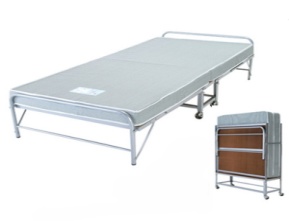 โรงแรมส่วนใหญ่อาจจะไม่มีเครื่องปรับอากาศเนื่องจากอยู่ในแถบที่มีอุณหภูมิต่ำ กรณีที่มีงานจัดประชุมนานาชาติ (Trade Fair) เป็นผลให้ค่าโรงแรมสูงขึ้นมากและห้องพักในเมืองเต็ม บริษัทฯขอสงวนสิทธิ์ในการปรับเปลี่ยนหรือย้ายเมืองเพื่อให้เกิดความเหมาะสมโรงแรมที่มีลักษณะเป็น Traditional Building ห้องที่เป็นห้องเดี่ยวอาจเป็นห้องที่มีขนาดกะทัดรัต และไม่มีอ่างอาบน้ำ ซึ่งขึ้นอยู่กับการออกแบบของแต่ละโรงแรมนั้นๆ และห้องแต่ละห้องอาจมีลักษณะแตกต่างกันเอกสารในการขอวีซ่า(โดยยื่นขอวีซ่าที่สถานทูตเนเธอร์แลนด์)ใช้เวลาพิจารณาวีซ่าโดยรวม 15-20 วันทำการ-    ผู้ยื่นคำร้องขอวีซ่าทุกท่าน จะต้องมาแสดงตัวด้วยตัวท่านเองเพื่อ ถ่ายรูป และสแกนนิ้วมือ ที่สถานทูตหรือศูนย์ยื่นวีซ่าของสถานทูตนั้นๆ ตามวันและเวลานัดหมาย ซึ่งจะต้องมีการนัดหมายไว้ล่วงหน้า และไม่สามารถยืนยันได้หากไม่มีการทำนัดหมายไว้ก่อน (วันและเวลานัดหมายเป็นไปตามกฎและเงื่อนไขของสถานทูตนั้นๆ)-    กรอกข้อมูลในแบบฟอร์มให้ครบถ้วนสมบูรณ์เพื่อทำการนัดหมายการยื่นวีซ่า-    ในวันยื่นวีซ่าหากผู้สมัครไม่ได้ให้เอกสารที่ครบถ้วน แล้วนำเอกสารมาแนบยื่นเพิ่มเติมในวันนัดหมายยื่นและหากมีค่าใช้จ่ายในการถ่ายเอกสารหรือแปลเอกสารหรือถ่ายรูปเพิ่มเติมใดๆ ผู้สมัครจะต้องเป็นผู้ชำระค่าใช้จ่ายนั้นๆ ด้วยตนเองหนังสือเดินทางมีอายุไม่ต่ำกว่า 6 เดือนโดยนับวันเริ่มเดินทางเป็นหลัก หากนับแล้วเกิน 6 เดือนหนังสือเดินทางนี้สามารถใช้ได้ แต่หากนับแล้วต่ำกว่า 6 เดือน ผู้เดินทางจะต้องไปยื่นคำร้องขอทำหนังสือเดินทางเล่มใหม่ที่กองหนังสือเดินทาง หน้าหนังสือเดินทางจะต้องมีหน้าว่างสำหรับวีซ่าอย่างน้อยไม่ต่ำกว่า 3 หน้า  หากท่านเปลี่ยนหนังสือเดินทางเล่มใหม่ กรุณาเตรียมเล่มเก่าให้ด้วยเนื่องจากประวัติการเดินทางของท่านจะเป็นประโยชน์อย่างยิ่งในการยื่นคำร้องขอวีซ่า ท่านที่มีปกหนังสือเดินทางกรุณาถอดออกและไม่จำเป็นต้องส่งให้กับบริษัททัวร์ หากมีการสูญหาย บริษัทฯ จะไม่รับผิดชอบต่อปกหนังสือเดินทางนั้นๆ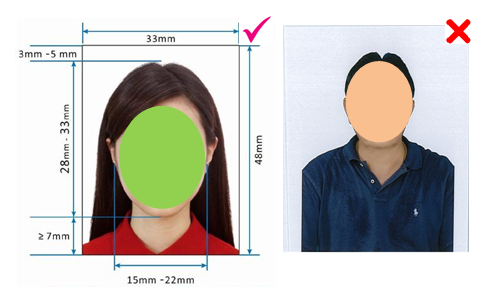 รูปถ่ายสีขนาด 33 x 48 มิลลิเมตรจำนวน 2 รูป เน้นขนาดใบหน้า ฉากหลังสีขาวเท่านั้น เนื่องจากสถานทูตจะต้องสแกนรูปลงบนวีซ่า (ไม่ควรสวมเสื้อสีขาว)รูปถ่ายหน้าตรงห้ามใส่แว่น, ห้ามคาดผมและห้ามใส่หมวกหรือเครื่องประดับ
บดบังหน้าตา, ห้ามใส่คอนแท็กเลนส์ชนิดสีหรือบิ๊กอายส์ **
สำเนาทะเบียนบ้าน และสำเนาบัตรประจำตัวประชาชนกรณีเป็นเด็ก อายุต่ำกว่า 20 ปี ใช้สำเนาสูติบัตร พร้อมฉบับแปลเป็นภาษาอังกฤษ หากเด็กอายุต่ำกว่า 20 ปี และยังศึกษาอยู่ถึงแม้มีบัตรประชาชนแล้ว ทางสถานทูตขอสำเนาสูติบัตรด้วยและกรุณาแนบฉบับแปลเป็นภาษาอังกฤษหมายเลขโทรศัพท์ที่สามารถติดต่อได้ทั้งเบอร์ที่ทำงาน, เบอร์บ้านและเบอร์มือถือ สำเนาทะเบียนสมรส กรณีท่านที่สมรสแล้ว สำเนาใบเปลี่ยนชื่อ กรณีท่านที่มีการเปลี่ยนชื่อสำเนาใบเปลี่ยนนามสกุล กรณีท่านที่มีการเปลี่ยนนามสกุลสำเนาใบหย่า กรณีท่านที่หย่าแล้ว หนังสือรับรองการทำงาน หรือเอกสารบ่งชี้การมีอาชีพและมีรายได้ของผู้เดินทาง
*** การสะกดชื่อ นามสกุลของผู้ยื่นคำร้องขอวีซ่าในเอกสารการงาน ต้องสะกดให้ตรงตามหนังสือเดินทาง มิเช่นนั้น สถานทูตจะไม่รับพิจารณา (สำคัญมาก) ***กรณีลูกจ้าง ใช้หนังสือรับรองการทำงานของบริษัทที่ทำงานอยู่เป็นภาษาอังกฤษเท่านั้น (ตัวจริง) โดยมีรายละเอียดวัน/เดือน/ปีที่เข้าทำงาน, อัตราเงินเดือน, ตำแหน่งงาน (หนังสือรับรองการทำงานออกมาไม่เกิน 1 เดือนนับจากวันยื่นวีซ่า)เป็นต้นกรณีมีอาชีพรับราชการใช้หนังสือรับรองการทำงานจะต้องคัดเป็นภาษาอังกฤษเท่านั้น (ตัวจริง) โดยระบุตำแหน่ง, อัตราเงินเดือนในปัจจุบัน, วันเดือนปีที่เริ่มทำงานกับหน่วยงาน หรือ องค์กร พร้อมใบลาและสำเนาบัตรประจำตัวราชการ 1 ชุด(หนังสือรับรองการทำงานออกมาไม่เกิน 1 เดือนนับจากวันยื่นวีซ่า)กรณีเป็นเจ้าของกิจการใช้สำเนาทะเบียนการค้า หรือ สำเนากรมพัฒนาธุรกิจการค้า หรือ สำเนาหนังสือรับรองความเป็นเจ้าของกิจการ โดยจะต้องคัดมาไม่ต่ำกว่า 3 เดือน พร้อมฉบับแปลเป็นภาษาอังกฤษกรณีท่านที่เป็นแม่บ้าน  หากไม่มีอาชีพหรือเป็นแม่บ้าน ใช้เอกสารการทำงานและการเงินของสามี พร้อม แสดงสำเนาทะเบียนสมรสหากสมรสโดยไม่จดทะเบียน ใช้เอกสารการทำงานและการเงินของสามี พร้อม แสดงสำเนาทะเบียนสมรสพร้อมแสดงสำเนาสูติบัตรบุตร ทั้งนี้เพื่อแสดงความสัมพันธ์การเป็นสามี-ภรรยา   หากไม่มีบุตรด้วยกัน ควรคัดหนังสือชี้แจงเกี่ยวกับความสัมพันธ์การเป็นสามี-ภรรยากัน โดยมิได้จดทะเบียน    กรณีท่านที่ว่างงาน ไม่มีรายได้ จะต้องมีผู้สนับสนุนค่าใช้จ่าย พร้อมแสดงหลักฐานการทำงานและหลักฐานทางด้านการเงินของผู้รับรอง พร้อมชี้แจงโดยหนังสือหรือจดหมายเป็นลายลักษณ์อักษร ชี้แจงการรับรองค่าใช้จ่ายให้แก่ผู้เดินทางพร้อมแสดงความสัมพันธ์ โดยเบื้องต้น ควรมีความสัมพันธ์ใกล้ชิด หรือญาติใกล้ชิด  (กรณีนี้หากความสัมพันธ์ไม่สามารถสืบได้ หรือไม่เป็นความจริง ท่านอาจถูกปฏิเสธการยื่นคำร้องขอวีซ่านี้)  กรณีเป็นเด็กนักเรียนและนักศึกษาใช้หนังสือรับรองทางการศึกษาและแสดงความเป็นนักเรียน หรือ นักศึกษา 	จากโรงเรียนหรือจากสถาบัน  เป็นภาษาอังกฤษ (ฉบับจริง) หลักฐานการเงิน-  หนังสือรับรองธนาคาร (Bank Certify) และสเตทเม้นท์บัญชีเงินฝากออมทรัพย์ส่วนตัว (Bank Statement) โดยขอสเตทเม้นท์ย้อนหลัง 6 เดือน และต้องมีลายเซ็นต์เจ้าหน้าที่ธนาคารพร้อมตราประทับธนาคาร อัพเดทการเคลื่อนไหวของบัญชีล่าสุดไม่เกิน 15 วันนับจากวันยื่นวีซ่า ยอดเงินคงเหลือไม่น้อยกว่า 6 หลัก พร้อมสำเนาหน้าบัญชีหน้าแรกที่มีชื่อเจ้าของบัญชี **โดยชื่อและนามสกุลต้องสะกดให้ถูกต้องตามหน้าพาสปอร์ต**หากมีการต่อเล่มจากสมุดเล่มเก่า กรุณาสำเนาหน้าแรกที่มีชื่อเจ้าของบัญชีของเล่มเก่าที่ต่อ พร้อมกับตัวเลขบัญชีเงินฝากเป็นปัจจุบันหากรายการปรับสมุดบัญชีของท่านมีบางเดือนหายไป ขอให้ออกเป็น statement จากธนาคารย้อนหลังไม่ต่ำกว่า 6 เดือนและปรับยอดให้ล่าสุด ไม่ต่ำกว่า 7 วันนับจากวันนัดหมายยื่นวีซ่า แต่หากใช้statementแล้วยังคงไม่มีการเคลื่อนไหวทุกเดือน ขอให้ทำหนังสือหรือจดหมายเป็นลายลักษณ์อักษรชี้แจงเป็นภาษาอังกฤษ ตามความเป็นจริง อาทิ ไม่มีการเคลื่อนไหวเนื่องจากไม่ได้ติดต่อธนาคารเป็นระยะเวลานานหรือเหตุผลอื่นๆ ตามแต่ละบุคคล เป็นต้นกรณีมีเงินฝากในบัญชีน้อยเกินไปใน 1 เล่ม กรุณาแสดงสำเนาสมุดบัญชีอื่นแนบด้วย เช่นบัญชีเงินฝากประจำ เป็นต้นกรณีรับรองค่าใช้จ่ายให้บุคคลในครอบครัวต้องทำจดหมายรับรองค่าใช้จ่ายให้บุคคลในครอบครัวเป็นภาษาอังกฤษพร้อมระบุความสัมพันธ์เพื่อชี้แจงต่อสถานทูต 1 ฉบับโดยเฉพาะคู่สามี-ภรรยา จะต้องมีสำเนาสมุดบัญชีการเงินส่วนตัวประกอบด้วยแม้ว่าจะจดทะเบียนสมรสแล้วก็ตาม หากมีการเงินในบัญชีน้อย ฝ่ายที่มีการเงินมากกว่าต้องทำจดหมายรับรองค่าใช้จ่ายพร้อมระบุชื่อและความสัมพันธ์ชี้แจงต่อสถานทูตเป็นลายลักษณ์อักษรด้วย*** สถานทูตไม่รับบัญชีกระแสรายวันทุกกรณี ***ทั้งนี้เพื่อแสดงให้เห็นว่ามีฐานะทางการเงินเพียงพอที่จะครอบคลุมกับค่าใช้จ่ายได้อย่างไม่เดือดร้อนเมื่อกลับสู่ภูมิลำเนากรณีเด็กอายุต่ำกว่า 20 ปี (กรณีไม่ได้เดินทางกับบิดาหรือมารดา หรือ บิดา-มารดา หย่าร้าง)**เอกสารของเด็กเช่น สูติบัตร,ทะเบียนบ้าน,ใบเปลี่ยนชื่อ-สกุลและเอกสารอื่นๆ ต้องแปลเป็นภาษาอังกฤษ***จะต้องมีใบอนุญาตจากผู้ปกครองบิดาหรือมารดา หากเด็กเดินทางไปกับบิดาจะต้องมีใบรับรองจากมารดา โดยมารดาจะต้องคัดจดหมายยินยอมให้บุตรเดินทางไปต่างประเทศกับมารดาโดยมีการรับรองค่าใช้จ่ายพร้อมแจ้งความสัมพันธ์และยินดีชดเชยค่าเสียหายที่อาจจะเกิดขึ้นโดยคัดฉบับจริงจากอำเภอต้นสังกัดเป็นภาษาอังกฤษ หรือหากได้มาเป็นภาษาไทย กรุณาแนบฉบับแปลเป็นภาษาอังกฤษแนบด้วย พร้อมทั้งแนบสถานะทางการงานและการเงินของมารดาเพื่อรับรองแก่บุตรด้วยหากเด็กเดินทางกับมารดาจะต้องมีใบรับรองจากบิดาโดยบิดาจะต้องคัดจดหมายยินยอมให้บุตรเดินทางไปต่างประเทศกับมารดาโดยมีการรับรองค่าใช้จ่ายพร้อมแจ้งความสัมพันธ์และยินดีชดเชยค่าเสียหายที่อาจจะเกิดขึ้นโดยคัดฉบับจริงจากอำเภอต้นสังกัดเป็นภาษาอังกฤษ หรือหากได้มาเป็นภาษาไทย กรุณาแนบฉบับแปลเป็นภาษาอังกฤษแนบด้วย พร้อมทั้งแนบสถานะทางการงานและการเงินของบิดาเพื่อรับรองแก่บุตรด้วยหากเด็กไม่ได้เดินทางทั้งกับบิดาและมารดา โดยบิดาจะต้องคัดจดหมายยินยอมให้บุตรเดินทางไปต่างประเทศกับมารดาโดยมีการรับรองค่าใช้จ่ายพร้อมแจ้งความสัมพันธ์และยินดีชดเชยค่าเสียหายที่อาจจะเกิดขึ้นโดยคัดฉบับจริงจากอำเภอต้นสังกัดเป็นภาษาอังกฤษ หรือหากได้มาเป็นภาษาไทย กรุณาแนบฉบับแปลเป็นภาษาอังกฤษแนบด้วย พร้อมทั้งแนบสถานะทางการงานและการเงินของบิดาเพื่อรับรองแก่บุตรด้วยกรณีเด็กที่บิดา-มารดาหย่าร้าง จะต้องแนบสำเนาใบหย่า และมีการสลักหลังโดยมีรายละเอียดว่าฝ่ายใดเป็นผู้ดูแลบุตร พร้อมฉบับแปลเป็นภาษาอังกฤษ*** การบิดเบือนข้อเท็จจริงประการใดก็ตามอาจจะถูกระงับมิให้เดินทางเข้าประเทศในกลุ่มเชงเก้นเป็นการถาวร และถึงแม้ว่าท่านจะถูกปฏิเสธวีซ่า สถานทูตไม่คืนค่าธรรมเนียมที่ได้ชำระไปแล้วและหากต้องการขอยื่นคำร้องใหม่ก็ต้องชำระค่าธรรมเนียมใหม่ทุกครั้ง***  หากสถานทูตมีการสุ่มเรียกสัมภาษณ์บางท่าน ทางบริษัท ขอความร่วมมือในการเชิญท่านไปสัมภาษณ์ตามนัดหมายและโปรดแต่งกายสุภาพ ทั้งนี้ทางบริษัทฯ จะส่งเจ้าหน้าที่ไปอำนวยความสะดวกและประสานงานตลอดเวลาและหากสถานทูตขอเอกสารเพิ่มเติม ทางบริษัทฯใคร่ขอรบกวนท่านจัดส่งเอกสารดังกล่าวเช่นกัน***    กรณีที่ท่านยกเลิกการเดินทางภายหลังจากการได้วีซ่าแล้ว ทางบริษัทฯ ขอสงวนสิทธิ์ในการแจ้งสถานทูต ยกเลิกวีซ่าของท่าน เนื่องจากการขอวีซ่าในแต่ละประเทศจะถูกบันทึกไว้เป็นสถิติในนามของบริษัทฯ***   เมื่อท่านได้ชำระเงินค่ามัดจำหรือทั้งหมด ไม่ว่าจะเป็นการชำระผ่านตัวแทนของบริษัทฯ หรือชำระโดยตรงกับทางบริษัทฯ จะขอถือว่าท่านรับทราบและยอมรับในเงื่อนไขต่าง ๆ ของบริษัทฯที่ได้ระบุไว้โดยทั้งหมด** กรณีมีการขอใช้หนังสือเดินทางในระหว่างการยื่นวีซ่า ท่านสามารถจะต้องแจ้งความจำนงแก่บริษัททัวร์ให้ทราบล่วงหน้า แต่หากกรณีท่านที่ต้องใช้หนังสือเดินทางก่อนกำหนดวันยื่นวีซ่าและท่านไม่สามารถนำหนังสือเดินทางมาแสดงได้ทัน ท่านนั้นจะต้องมายื่นเดี่ยวและแสดงตัวที่สถานทูตตามกำหนดการของสถานทูตเช่นเดียวกัน  ** *** ทางสถานทูตจะรับพิจารณาเฉพาะท่านที่มีเอกสารพร้อมและมีความประสงค์ที่จะเดินทางไปท่องเที่ยวยังประเทศตามที่ระบุเท่านั้น การปฏิเสธวีซ่าอันเนื่องมาจากหลักฐานในการขอยื่นวีซ่าปลอมหรือผิดวัตถุประสงค์ในการยื่นขอวีซ่าท่องเที่ยว ทางบริษัทฯ ขอสงวนสิทธิ์ในการคืนเงิน โดยจะหักค่าใช้จ่ายที่เกิดขึ้นจริงและจะคืนให้ท่านหลังจากทัวร์อกเดินทางภายใน 20 วัน โปรแกรมการเดินทางอาจเปลี่ยนแปลงได้ตามความเหมาะสม ทั้งนี้จะคำนึงถึงประโยชน์และความปลอดภัยของผู้เดินทางเป็นหลัก***********************************************************************************************************กรอกข้อมูลตามความจริง เพราะมีผลกับการยื่นขอวีซ่าเข้ายุโรปหากมีรายละเอียดใดๆ ที่ไม่เหมือนกับความเป็นจริงหรือไม่เหมือนกับตอนนำเอกสารส่งยื่นคำร้องขอวีซ่า ทางศูนย์ยื่นหรือสถานทูตขออนุญาตเรียกเก็บค่าธรรมเนียมในการเปลี่ยนแปลงแก้ไขข้อมูลในระบบออนไลน์ และเสียค่าธรรมเนียมในการยื่นวีซ่าใหม่กรุณากรอกให้ครบถ้วน อย่าปล่อยว่างไว้ อาทิ เกษียณ / แม่บ้าน / อาชีพอิสระ / 
ไม่ได้ศึกษาแล้ว / รอศึกษาต่อ เป็นต้น รบกวนระบุมาให้เรียบร้อย
(กรุณาใช้แบบฟอร์มนี้และกรอกเป็นภาษาอังกฤษ เพื่อป้องกันความผิดพลาดในการสะกดตัวอักษรและเพื่อให้เกิดความสะดวกต่อการทำเอกสารออนไลน์ต่อไป)1.  ชื่อ-สกุล (ภาษาไทย)...................................................................................................................................
	ชื่อ-สกุล (ภาษาอังกฤษ) .............................................................................................................................	ชื่อ-สกุลเดิม กรณีมีการเปลี่ยนชื่อหรือชื่อ-สกุลเดิม หรือนามสกุลเดิมก่อนแต่งงาน 	(ภาษาไทย)..........................................................	(ภาษาอังกฤษ)..........................................................     หมายเลขหนังสือเดินทาง ...................................................  วันเดือนปี เกิด .................................................     วันออกหนังสือเดินทาง ....................................... วันหมดอายุหนังสือเดินทาง ................................................     สถานที่เกิด ............................................ หมายเลขบัตรประชาชน ...............................................................2.  สถานภาพ  ........ โสด   ......... แต่งงานจดทะเบียน    ......... แต่งงานไม่จดทะเบียน   ......... หย่า   ......... หม้าย
3.   กรณีท่านที่แต่งงานแล้ว ไม่ว่าจะเป็นแบบจดทะเบียนหรือไม่ก็ตาม กรุณากรอกรายละเอียดของ คู่สามี-ภรรยา      สามี, ภรรยา ชื่อ-นามสกุล........................................................................................................................      วันเกิด ของสามี-ภรรยา ................................................  สถานที่เกิด สามี-ภรรยา .....................................
4.  ที่อยู่ปัจจุบันตามทะเบียนบ้าน (ภาษาอังกฤษ)................................................................................................
    ............................................................................................................. รหัสไปรษณีย์ .............................     ที่อยู่ปัจจุบันปัจจุบัน หากเหมือนในทะเบียนบ้านให้เขียนว่า As above(ภาษาอังกฤษ).......................................

	................................................................................................................................................................
     รหัสไปรษณีย์ ...............................................	    โทรศัพท์บ้าน...................................................................	โทรศัพท์มือถือ.................................................อีเมลล์ ................................................................................5.  ชื่อสถานที่ทำงาน / สถานศึกษา (ภาษาอังกฤษ).............................................................................................
	(กรุณาแจ้งด้วยว่า กิจการที่ทำนั้นเกี่ยวกับอะไร ด้านใด ..................................................................................)
	กรณีประกอบอาชีพอิสระ (กรุณาแจ้งลักษณะการงานและที่อยู่ที่ทำงานให้ชัดเจนเช่นกัน) 	ที่อยู่สถานที่ทำงาน / สถาบันศึกษา (ภาษาอังกฤษ) ........................................................................................	............................................................................................................  รหัสไปรษณีย์ .............................	
	ตำแหน่งหน้าที่ (ภาษาอังกฤษ) .....................................................................................................................	โทรศัพท์............................................  หมายเลขต่อภายใน (ถ้ามี).................................
	กรณีศึกษาอยู่ กรุณาแจ้งระดับชั้นหรือระดับการศึกษา (ภาษาอังกฤษ) ...............................................................
	กรณีในระดับอุดมศึกษา กรุณาแจ้งคณะและวิชาหลักที่ศึกษา (ภาษาอังกฤษ) ......................................................7.  ชื่อบุคคลที่ร่วมเดินทางไปด้วย..........................................................................................................................	ความสัมพันธ์กับผู้เดินทางร่วมครั้งนี้ (ระบุ)........................................................................................................         
8.  ท่านเคยได้วีซ่าเชงเก้นเดินทางเข้ายุโรปใน 3 ปีที่ผ่านมาหรือไม่  ........ ไม่เคย   ......... เคย (กรณีเคยให้ระบุวันที่)กรณีที่เคยได้วีซ่าเชงเก้น วีซ่าออกโดยสถานทูตใด.........................................................................    วีซ่าใช้เดินทางตั้งแต่วันที่...................................... ถึงวันที่......................................... รวม........... วัน
ท่านเคยได้รับการสแกนนิ้วมือหรือไม่   ........ ไม่เคย   ......... เคย 
กรณีที่ท่านเคยได้รับการสแกนนิ้วแล้ว กรุณาระบุวันที่ ...............................................................9.  ท่านเคยถูกปฏิเสธวีซ่าหรือไม่   ........ ไม่เคย   ......... เคย (กรณีเคยให้ระบุเหตุผลในการถูกปฏิเสธ)10.  ท่านสนับสนุนค่าใช้จ่ายในการเดินทางด้วยตัวท่านเองหรือไม่   ........ ตัวเอง   ......... มีผู้สนับสนุนค่าใช้จ่าย(กรณีที่มีผู้สนัสนุนค่าใช้จ่ายให้ระบุผู้สนับสนุนค่าใช้จ่ายของท่านและระบุความสัมพันธ์และเดินทางด้วยกันหรือไม่)

ผู้สนับสนุนค่าใช้จ่ายของท่านคือ .........................................................................................................................
ความสัมพันธ์กับท่าน .........................................................................................................................................
เดินทางด้วยกันกับท่านหรือไม่   ........ เดินทางด้วยกัน   ......... ไม่ได้เดินทางด้วยกัน
++++++++++++++++++++++++++++++++++++++++++++++++++++++++++++++++++++++++++++World Heritage เนเธอร์แลนด์-เยอรมัน-ฝรั่งเศส-ลักเซมเบิร์ก-เบลเยี่ยม 8 วัน 5 วัน / SV21-28 ตุลาคม 2567ผู้ใหญ่พักห้องละ 2 ท่าน ท่านละ69,995.-เด็กอายุ 4-11 ปี (เด็ก1 ท่านพักกับผู้ใหญ่ 1 ท่าน)69,995.-เด็กอายุ 4-11  ปี (เด็ก1 ท่านพักกับผู้ใหญ่ 2 ท่าน) มีเตียง67,995.-เด็กอายุต่ำกว่า 4 ปี (เด็ก1 ท่านพักกับผู้ใหญ่ 2 ท่าน) ไม่มีเตียง65,995.-พักเดี่ยวเพิ่ม ท่านละ12,895.-สำหรับท่านที่มีตั๋วโดยสารเครื่องบินแล้ว ราคาทัวร์ท่านละ41,995.-ขั้นตอนการสมัครร่วมเดินทางกับทัวร์ขั้นตอนการสมัครร่วมเดินทางกับทัวร์ขั้นตอน 1ส่งแจ้งเรื่องหรือแบบฟอร์มการจองทัวร์ + Copy passport ที่ยังไม่หมดอายุ และจะต้องมีอายุไม่ เหลือไม่น้อยกว่า 6 เดือน และกรอกฟอร์มรายละเอียดส่วนตัวเพิ่มเติม เมื่อทางบริษัทฯ ได้เอกสารครบทุกท่านที่เดินทางแล้ว จะเริ่มดำเนินการลงทะเบียนตามขั้นตอนที่ประเทศปลายทางกำหนดขั้นตอน 2ส่งแบบฟอร์มกรอกรายละเอียดเกี่ยวกับการนัดหมายการทำวีซ่าโดยละเอียด เพื่อทางเจ้าหน้าที่จะดำเนินการนัดหมายยื่นวีซ่าพร้อมเอกสารประกอบเบื้องต้นที่จำเป็นสำหรับการทำนัดหมายขั้นตอน 3ท่านชำระเงินค่าทัวร์ส่วนที่เหลือก่อนการเดินทางอย่างน้อยก่อนการเดินทาง 21 วัน เพื่อที่ทางบริษัทจะได้นำไปเป็นค่าใช้จ่ายต่างๆ ในการเดินทางของคณะทัวร์ข้อมูลเพิ่มเติมเรื่องโรงแรมที่พัก